Female genital tract pathology                                                                  Dr. Methaq Mueen                                                                                      LEC 4III. SEX CORD-STROMAL TUMORS:Usually benign and NON-cystic, “solid”, often functional (hyper-estrogen-ism)	1- Granulosa cell tumor: secrete   estrogen	2- Sertoli-Leydig cell tumor: secrete androgens	3- Fibroma/ thecoma. Granulosa cell tumorAny age, two different type, adult form and juvenile formUnilateralMost elaborate large amount of estrogen and cause of precocious puberty.—in adults, is associated with endometrial hyperplasia or endometrial carcinoma.5-25% are malignant, adult form onlyMic. consists of small cuboidal, deeply staining granulosa cells arranged in anastomotic cords sheets, or strands with spindled or plump lipid laden theca cells.—is characterized by Call-Exner bodies, small follicles filled witheosinophilic secretion, an important diagnostic feature. Fibroma:Any ageUnilateralSolid  whitish Most hormonally inactive Can produce hydrothorax and ascites (Meigs Syndrome) Rarely malignantMic. Spindle cell proliferationThecoma:Any ageUnilateralYellowCan elaborate estrogen resulting in excess endogenous estrogenCan also elaborate androgen resulting in hirsutismSertoli Leydig Cell Tumor	All agesUnilateral, usually smallGray to yellow brownComposed of tubuli or cords and plump pink leydig cellsMost are androgenicSmall percentage are malignantGross: These tumors are usually yellow in color, high lipid content.MIC. Uniform cell population, presence of crystals of Reinke   are diagnostic.METASTATIC TUMORVery common,  The primary tumors is from abdominal and breast tumors.Krukenberg tumorA bilateral metastatic ovarian carcinoma, composed of mucin-producing signet ring cells, 	metastasizing from GIT, mostly from the stomach, 	it may produce pseudomyxoma peritonei like well 	differentiated appendicial tumors.Diseases of pregnancy Gestational trophoblastic disease: 3 morphological categories: 1-hydatidiform mole (non invasive mole :partial or complete)2-Invasive mole: Penetrates the uterine wall, produce hemorrhage but   does not metastasize. - Responds well to chemotherapy.3-choriocarcinoma: highly malignant metastasize into distant organs(1)Hydatidiform mole (H mole): Voluminous mass of swollen sometimes cystically dilated chorionic villi, appear grossly as grape like structure,It is of 2 subtypes:A: Complete mole: characterized by:*Not permit embryogenesis & never contain fetal parts.* All chorionic villi are abnormal (hydropic changes--- cystic dilated).* The chorionic epith. cells are  diploid (46XX or 46XY), it result from fertilization of empty egg by 2 sperms or diploid sperm.* Incidence of complete mole is much higher in Asian than Western countries (1/1000 in USA while 1% in Indonesia), much more common before 20 & after 40yr. age. 80-90% of moles remain benign after curettage, 10% of complete mole becomes invasive & 2-3% gives choriocarcinoma. partial mole rarely develop choriocarcinomaGrapelike clusters, i.e., swollen villiClinically: painless vaginal bleeding 12-14week after conception, when discovered early by ultrasound, uterus may or may not be too large for date but no fetal parts or heart sounds present. Lab test: increase HCG present in maternal blood & urine, when discovered in 4th month of gestation---uterine cavity filled with delicate friable masses of thin wall translucent cystic structures without fetal parts.Mic: hydropic swelling of villi & chorionic epithelia show some degree of proliferation of cyto & syncytial trophoblast.B: Partial mole: * The villous edema involve only some villi & trophoblastic proliferation is focal & slight.* In Partial: compatible with early embryo formation, some villi are abnormal & almost always triploid (e.g 69XXY), normal egg fertilized by 2 sperms or diploid sperm.In partial mole there are parts of fetus.*80-90% of moles remain benign after curettage, 10% of complete mole becomes invasive & 2-3% gives choriocarcinoma. * Patient with complete mole, monitoring the post curettage blood & urine level of HCG B unit permit detection of incomplete removal or more ominous complication & lead to institution of chemotherapy which is almost always curative.(2)Invasive mole: * It is intermediate between benign mole & choriocarcinoma.* Invasive mole are complete moles that are more invasive locally (make it difficult to remove completely) but do not have aggressive metastatic capacity. Gross: There are hydropic villi which penetrate uterine wall deeply----rupture & life threatening hemorrhage, local spread to broad ligament & vagina also occur. Mic.: epithelium of villi have hyperplastic & atypical changes of trophoblastic components.Hydropic villi may embolize to distant organs e.g lung, brain but these not constitute true metastases & may regress spontaneously.Because invasive mole is difficult to remove completely by curettage, therefore HCG remain high & alert the clinician to the need for further treatment, cure is possible by chemotherapy.Choriocarcinoma(CC):* Very aggressive malignant tumor.Origin:  arise either from gestational trophoblastic epithelium (gestational choriocarcinoma). Or, less frequently from totipotential cells within gonads (non gestational choriocarcinoma).Incidence: much more common in Asia & Africa than West.Age incidence: the risk greater before 20 & after 40 yr.50% follow complete mole & rarely follow partial mole, 25% after abortion & most of the remainder occur in previously normal pregnancy.Clinical presentation:*Bloody brownish discharge. *Increase titer of HCG B subunit in blood & urine (much higher than with mole).*Absence of marked uterine enlargement.GROSS: very hemorrhagic, necrotic masses within uterus, sometimes complete necrosis may be occur, which make anatomic diagnosis difficult because of little viable parts of neoplasm, the primary tumor may self-destruct & only metastases will present.Mic:  In contrast to H. mole & invasive mole, villi are not formed in choriocarcinoma. The tumor is purely epithelial, composed of anaplastic cuboidal cytotrophoblst & syncytio trophoblast.Notes: * By the time of diagnosis of choriocarcinoma, there is widespread dissemination of malignancy through blood to lung, vagina, brain, liver & kidney.* Lymphatic invasion uncommon.* Despite aggressiveness, chemotherapy achieve 100% cure even with tumor that spread beyond pelvis, vagina & into the lung. * There is relatively poor response to chemotherapy in CC that arise in gonads (ovary & testis) due to presence of paternal Ag on placental choriocarcinoma but not on gonadal lesion, so maternal immune response against foreign(paternal Ag) help by acting as an adjuvant to chemotherapy.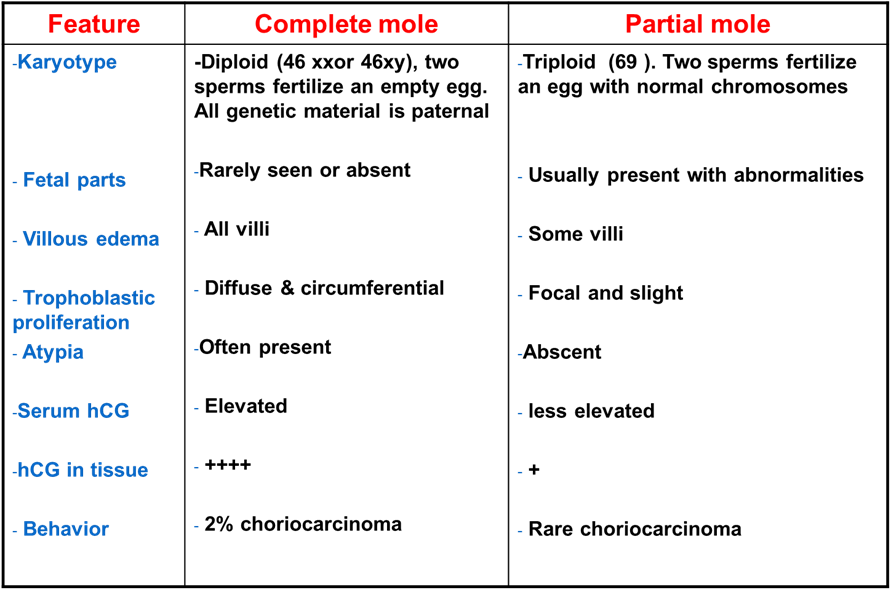 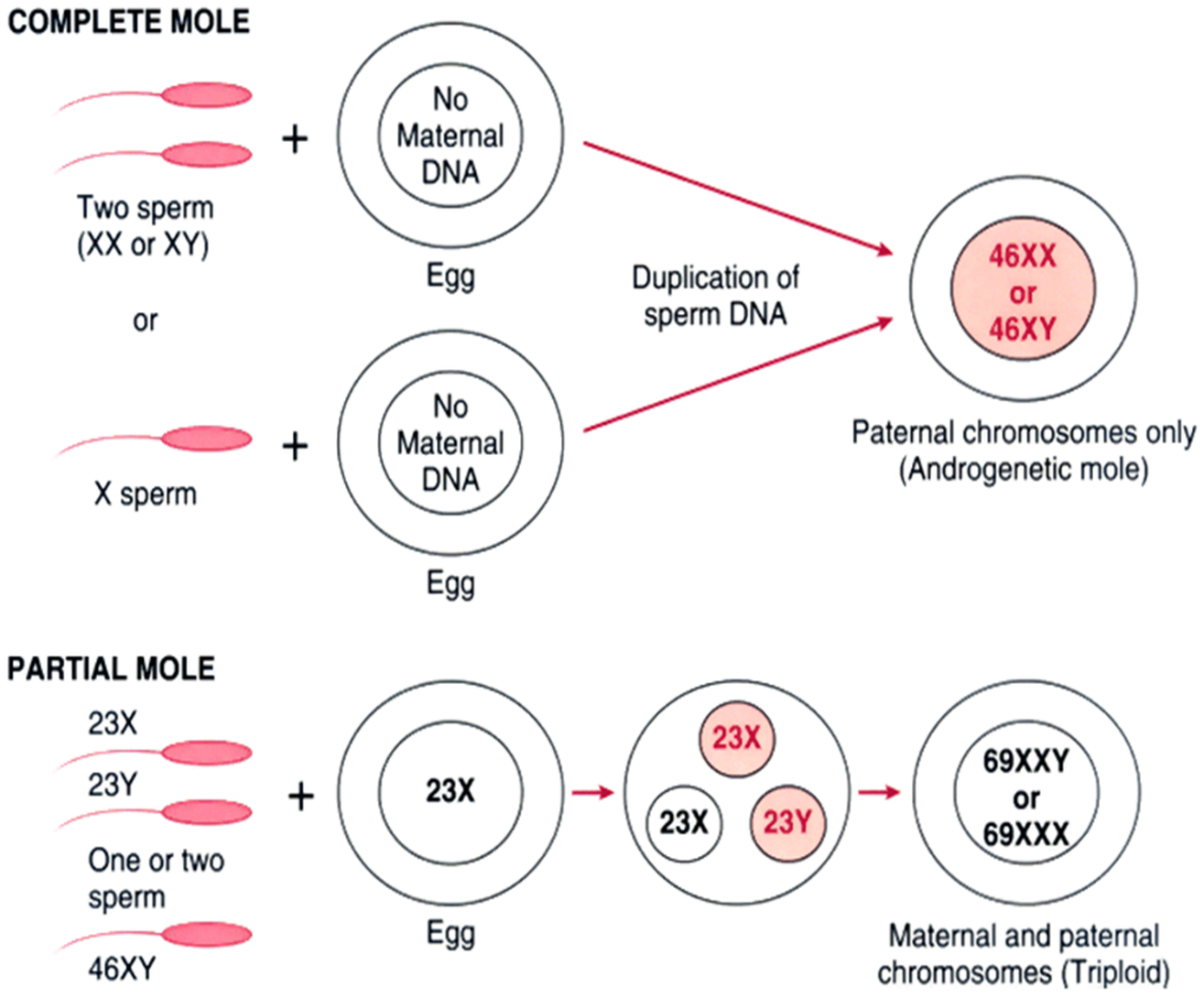 